III LIGA JUNIORÓW – MAŁOPOLSKAOrganizator:Małopolski Związek Szachowy, Krakowski Klub SzachistówTermin i miejsce gry:11-12 kwietnia 2015 roku, Kraków, Gimnazjum nr 19 (ul. Na Błonie 15b),9-10 maja 2015 roku, Kraków, Hotel Galaxy (ul. Gęsia 22A).Uczestnictwo:Prawo startu posiadają drużyny wymienione w załączniku do komunikatu. Obowiązują składy 6-osobowe: szach. I i II: 	junior (juniorka) ur. w 1997 lub mł.        	szach. III i IV: 	junior (juniorka) ur. w 2001 lub mł.  szach. V: 	juniorka ur. w 1997 lub mł.      		szach. VI: 	juniorka ur. w 2001 lub mł. W każdym zespole może mogą występować wyłącznie zawodnicy, którzy byli członkami klubu w dniu 31.10.2014 (lub zostali zarejestrowani w danym klubie później, ale była to pierwsza rejestracja) i nie rozegrali więcej niż trzy partie w wyższych ligach w poprzednim sezonie. Wyjątkiem od tej zasady może być maksymalnie jeden zawodnik, który może być wypożyczony lub mieć za sobą grę w danym klubie w wyższej lidze. Wpisowe:Warunkiem uczestnictwa w zawodach jest opłacenie wpisowego w wysokości 120 zł i opłata KR - 20 zł od zawodnika. Zgłoszenia: Zgłoszenia udziału drużyny należy przesyłać do 2 kwietnia (czwartek). Składy osobowe należy przesyłać do czwartku 9 kwietnia do godz. 21.00 elektronicznie lub mailowo do Jacka Wolaka (jwolak@kksz.krakow.pl). Po terminie będzie można dopisać najwyżej dwa nazwiska, które będą dopisane na końcu listy (jako ostatni rezerwowi). Wszyscy zgłoszeni zawodnicy powinni posiadać licencję PZSzach. Nie będzie możliwości zmian w zgłoszonej kolejności.System rozgrywek, tempo gry: Turniej zostanie rozegrany systemem kołowym tempem 60’+30’’ dla zawodnika. Turniej jest zgłoszony do oceny rankingowej FIDE, można w nim zdobywać normy na wyższe kategorie (do kandackiej włącznie). Kryteria oceny wyników: drużynowe: duże punkty, małe punkty, wynik na 1 szach, wynik na 2 szach, (itd); indywidualne: liczba zdobytych punktów, wynik %, wynik bezpośredniej partii, miejsce drużyny (uwaga: zawodnik jest klasyfikowany na szachownicy, na której rozegra największą liczbę partii, przy równej liczbie – na najniższej z nich).Terminarz 	zjazd 1 – Kraków				Zjazd 2 - Zabierzów(11 kwietnia, sobota)				(9 maja, sobota)do 9.10	Potwierdzanie zgłoszeń 			9.30	Runda 59.20	Rozpoczęcie zawodów 			13.00	Runda 69.30	Runda 1 				16.00	Runda 7 13.00	Runda 2					(10 maja, niedziela)(12 kwietnia, niedziela)				9.30	Runda 89.30	Runda 3					13.00	Runda 913.00	Runda 4					16.15	Zakończenie rozgrywekNagrody: Prawo awansu do II ligi juniorów otrzymuje drużyna, która zajmie pierwsze miejsce. W przypadku, gdy to miejsce zajmie drużyna bez prawa awansu, awans uzyskuje najwyższej sklasyfikowana drużyna, która to prawo posiada. Z ligi spadają drużyny, które zajmą miejsca 9-10.Organizator zapewnia puchary i dyplomy dla trzech pierwszych drużyn w turnieju. Ponadto najwyżej sklasyfikowani (trzy pierwsze miejsca) na szachownicach otrzymają medale, dyplomy i upominki. Inne: Ostatecznej interpretacji regulaminu i przebiegu rozgrywek decyduje Sędzia Główny.Zawodnicy ubezpieczają się we własnym zakresie.Organizator zachęca występujące drużyny do ubrania zespołów w jednolite stroje. Załącznik – drużyny uprawnione do startu w III lidze juniorów 2015MLKSz II MyśleniceKrakowski Klub Szachistów IIIUKS Hetman Koronny II TrzebiniaMKS MOS II WieliczkaSandecja Nowy SączTS Wisła II KrakówGKSz Kornuty II GorliceUKS przy SP8 II ChrzanówKana TarnówUKS Szachownica Rabka ZdrójDrużyny rezerwowe:UKS Goniec StaniątkiOWR Andrychówwww.mzszach.krakow.plMAŁOPOLSKI ZWIĄZEK SZACHOWY31-549 Kraków, al. Powstania Warszawskiego 6/65tel. 607-059-125    509-740-890konto PKO BP S.A. I/O Kraków 63 1020 2892 0000 5902 0141 1297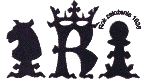 